 ANSM/lettre aux professionnels de santé (31/07/2018)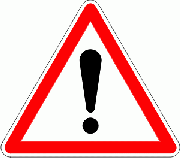 Cas rapportés d’hydrocéphalie communicante, non liée à une méningite ou à une hémorragie.         → Informer les patients des signes évocateurs d’hydrocéphalie et de la nécessité de consulter un médecin en cas de vomissements ou céphalées persistants, d’altération inexpliquée de la conscience et, chez les enfants, en cas d’augmentation du périmètre crânien.        → Prise en charge par dérivation ventriculo-péritonéale : dans ce cas, le maintien de l’efficacité du traitement par Spinraza® n’est pas connu et une évaluation du traitement doit être réalisée.Se référer au RCP pour toute information complémentaire relative :Mises en garde spéciales et précautions d’emploiInteractions médicamenteuses (Thésaurus ANSM 10/20 à consulter également)Grossesse et allaitement (site CRAT à consulter également)Centres de référence et de compétence des maladies neuromusculaires : consulter le site Orphanet PrescripteurNom : …………………………………….……………N°RPPS : ………………………………………………Hôpital : …….…………………………………………Service : ………………………………….……………UA : …………Téléphone : ……………………………PatientNom : ……………………………………..…………Prénom : …………………………………..…………Date de naissance : ……………………….…………NIP / NDA : ……………………………...…………Poids (kg) : ………Surface corporelle (m2) : ………..Indications AMM prises en charge en sus des GHS [code indication]Indications AMM prises en charge en sus des GHS [code indication]Amyotrophie spinale (SMA) avec délétion 5q :  de type I [I000460]     de type II [I000461] chez les nourrissons et enfants pré-symptomatiques avec une amyotrophie spinale 5q génétiquement confirmée et ayant 2 à 3 copies du gène SMN2. [I000516]Amyotrophie spinale (SMA) avec délétion 5q :  de type I [I000460]     de type II [I000461] chez les nourrissons et enfants pré-symptomatiques avec une amyotrophie spinale 5q génétiquement confirmée et ayant 2 à 3 copies du gène SMN2. [I000516]Indications AMM non prises en charge en sus des GHSIndications AMM non prises en charge en sus des GHSAmyotrophie spinale (SMA) avec délétion 5q :  de type III (agrément aux collectivités) [prise en charge dérogatoire : I000462]    de type IV (SMR insuffisant) Amyotrophie spinale (SMA) avec délétion 5q :  de type III (agrément aux collectivités) [prise en charge dérogatoire : I000462]    de type IV (SMR insuffisant) PrescriptionPrescriptionNusinersen :  VOIE INTRATHECALELe traitement ne doit être instauré que par un médecin expérimenté dans la prise en charge de la SMA (prescription réservée aux spécialistes en neurologie ou en pédiatrie). L’instauration et les décisions d’arrêts de traitement par Spinraza® devront être réalisées lors de réunions de concertation pluridisciplinaires au sein de centres de référence et de compétence des maladies neuromusculaires.Posologie : ………. mg soit ………. ml, par voie intrathécale, au jour ……….Posologie recommandée : 12mg (5ml) par administration. Fréquence recommandée : injections aux jours 0, 14, 28, 63 puis tous les 4 mois. En cas de report/omission de dose, suivre les recommandations du RCP.Administration : Injection intrathécale par ponction lombaire en bolus en 1 à 3 minutes à l’aide d’une aiguille pour rachianesthésie par un professionnel de santé expérimenté dans cette pratique. Avant l’administration de Spinraza, il est recommandé de prélever le volume de liquide céphalo-rachidien (LCR) équivalent au volume de Spinraza à injecter.Ne pas réaliser l’injection au niveau de zones cutanées présentant des signes d’infection ou d’inflammation. Une sédation peut être nécessaire en fonction de l’état clinique du patient. L’échographie (ou une autre technique d’imagerie) peut être envisagée pour guider l’injection. Date : …. /…. /……					                       Signature :Nusinersen :  VOIE INTRATHECALELe traitement ne doit être instauré que par un médecin expérimenté dans la prise en charge de la SMA (prescription réservée aux spécialistes en neurologie ou en pédiatrie). L’instauration et les décisions d’arrêts de traitement par Spinraza® devront être réalisées lors de réunions de concertation pluridisciplinaires au sein de centres de référence et de compétence des maladies neuromusculaires.Posologie : ………. mg soit ………. ml, par voie intrathécale, au jour ……….Posologie recommandée : 12mg (5ml) par administration. Fréquence recommandée : injections aux jours 0, 14, 28, 63 puis tous les 4 mois. En cas de report/omission de dose, suivre les recommandations du RCP.Administration : Injection intrathécale par ponction lombaire en bolus en 1 à 3 minutes à l’aide d’une aiguille pour rachianesthésie par un professionnel de santé expérimenté dans cette pratique. Avant l’administration de Spinraza, il est recommandé de prélever le volume de liquide céphalo-rachidien (LCR) équivalent au volume de Spinraza à injecter.Ne pas réaliser l’injection au niveau de zones cutanées présentant des signes d’infection ou d’inflammation. Une sédation peut être nécessaire en fonction de l’état clinique du patient. L’échographie (ou une autre technique d’imagerie) peut être envisagée pour guider l’injection. Date : …. /…. /……					                       Signature :Cadre réservé à la PharmacieCadre réservé à la PharmacieÀ conserver au réfrigérateur (entre +2 °C et +8 °C) dans l’emballage d’origine, à l’abri de la lumière. Ne pas congeler.À conserver au réfrigérateur (entre +2 °C et +8 °C) dans l’emballage d’origine, à l’abri de la lumière. Ne pas congeler.Médicament dispensé			                                   Quantité			Numéro d’ordonnancierSpinraza® 12 mg/5ml, solution injectable (intrathécale)              UCD : 9426976 ; prix : 71 470,00€                                                        …………    		             ….………………………Date : …/…../…..							Signature :Médicament dispensé			                                   Quantité			Numéro d’ordonnancierSpinraza® 12 mg/5ml, solution injectable (intrathécale)              UCD : 9426976 ; prix : 71 470,00€                                                        …………    		             ….………………………Date : …/…../…..							Signature :